Rešitve: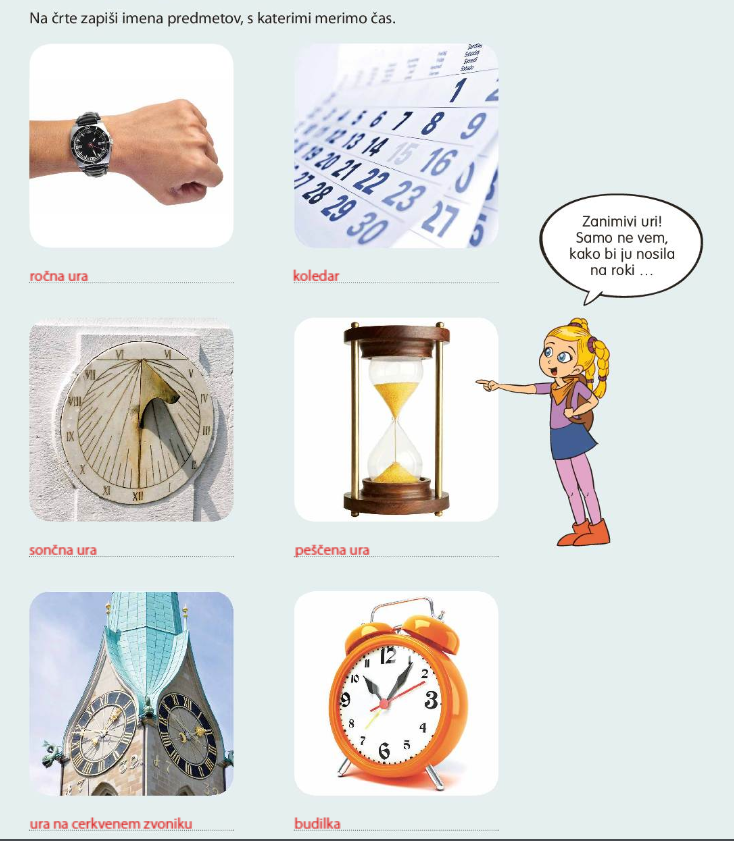 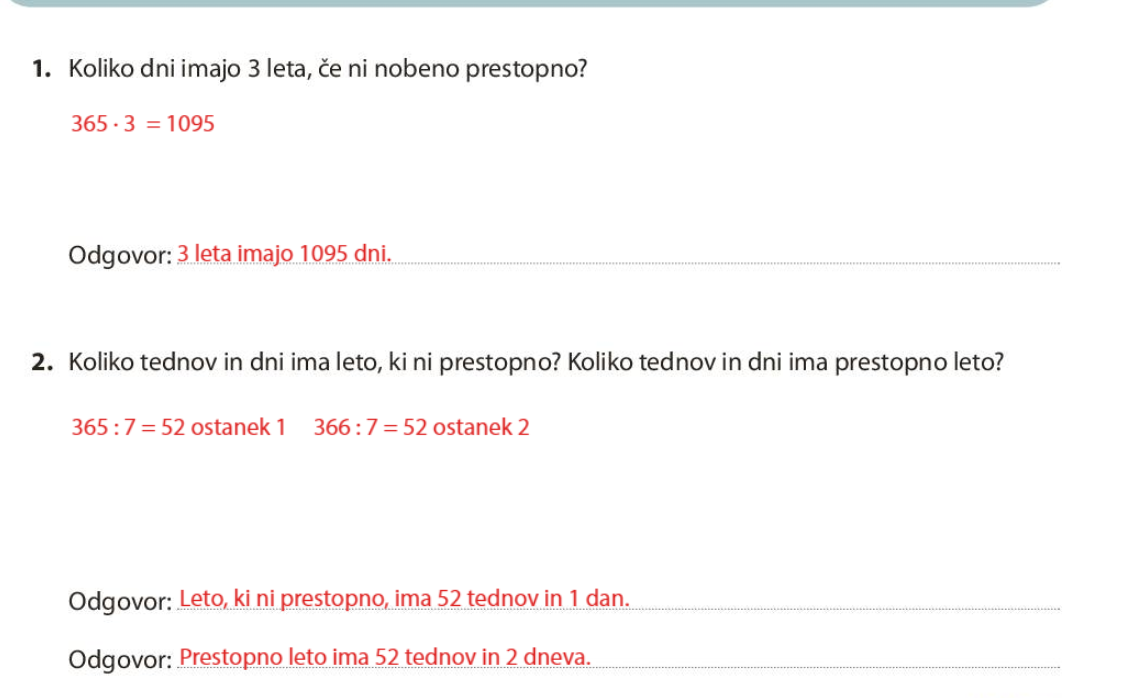 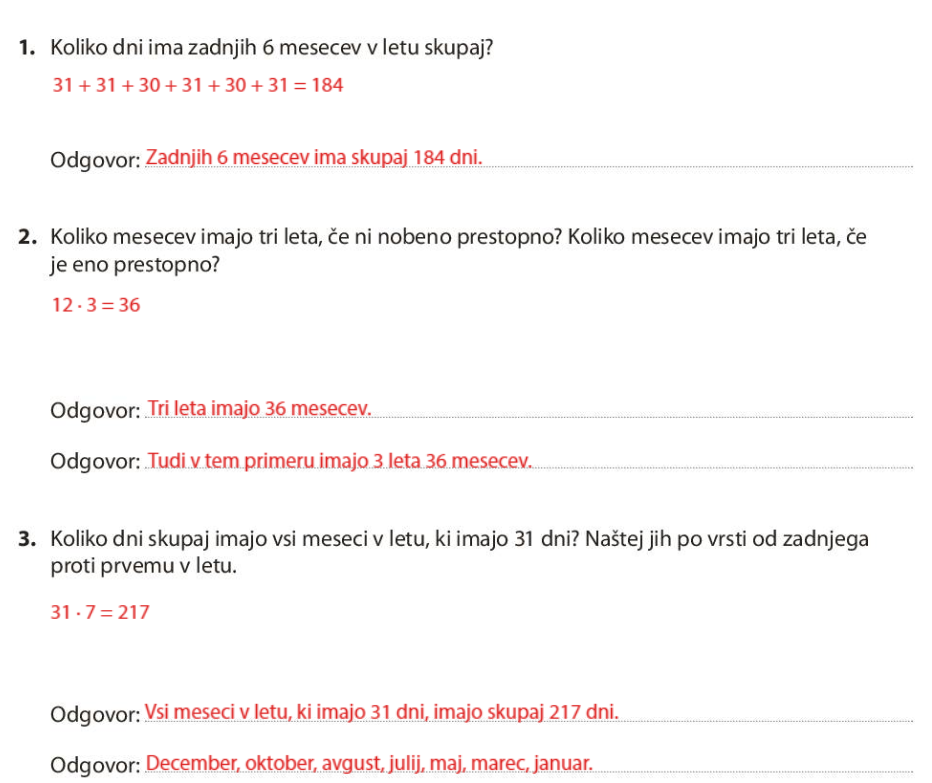 DELO NA DALJAVOŠolsko leto 2019/ 2020Razred: 4. aDELO NA DALJAVOŠolsko leto 2019/ 2020Razred: 4. aDELO NA DALJAVOŠolsko leto 2019/ 2020Razred: 4. aDELO NA DALJAVOŠolsko leto 2019/ 2020Razred: 4. aPredmet:MATZaporedna št. ure:150. Datum: 19. 5. 2020Učiteljica:Zdenka MežanTema: Merimo čas - vrste ur, leto, mesec, teden,Tema: Merimo čas - vrste ur, leto, mesec, teden,Tema: Merimo čas - vrste ur, leto, mesec, teden,Tema: Merimo čas - vrste ur, leto, mesec, teden,Pripomočki: SDZ4/29–32Video razlaga: https://www.youtube.com/watch?v=Oq4UaX5OLtA&feature=youtu.be&fbclid=IwAR2-TLSs3_qJbizL2yN2S6yr6d7Y8gYBWuLccJpA32tr-CEt9q7P_J02kK4Pripomočki: SDZ4/29–32Video razlaga: https://www.youtube.com/watch?v=Oq4UaX5OLtA&feature=youtu.be&fbclid=IwAR2-TLSs3_qJbizL2yN2S6yr6d7Y8gYBWuLccJpA32tr-CEt9q7P_J02kK4Pripomočki: SDZ4/29–32Video razlaga: https://www.youtube.com/watch?v=Oq4UaX5OLtA&feature=youtu.be&fbclid=IwAR2-TLSs3_qJbizL2yN2S6yr6d7Y8gYBWuLccJpA32tr-CEt9q7P_J02kK4Pripomočki: SDZ4/29–32Video razlaga: https://www.youtube.com/watch?v=Oq4UaX5OLtA&feature=youtu.be&fbclid=IwAR2-TLSs3_qJbizL2yN2S6yr6d7Y8gYBWuLccJpA32tr-CEt9q7P_J02kK4Namen učenja:Spoznati standardne merske enote za čas (dan, teden, mesec, leto).Namen učenja:Spoznati standardne merske enote za čas (dan, teden, mesec, leto).Namen učenja:Spoznati standardne merske enote za čas (dan, teden, mesec, leto).Namen učenja:Spoznati standardne merske enote za čas (dan, teden, mesec, leto).Kriteriji uspešnosti: uspešen/na boš, ko boš znal/a:Oceniti in meriti količine za čas s standardnimi enotami.Spoznaš standardne merske enote za čas (dan, teden, mesec, leto).narediti samopregled in popravo napak.Kriteriji uspešnosti: uspešen/na boš, ko boš znal/a:Oceniti in meriti količine za čas s standardnimi enotami.Spoznaš standardne merske enote za čas (dan, teden, mesec, leto).narediti samopregled in popravo napak.Kriteriji uspešnosti: uspešen/na boš, ko boš znal/a:Oceniti in meriti količine za čas s standardnimi enotami.Spoznaš standardne merske enote za čas (dan, teden, mesec, leto).narediti samopregled in popravo napak.Kriteriji uspešnosti: uspešen/na boš, ko boš znal/a:Oceniti in meriti količine za čas s standardnimi enotami.Spoznaš standardne merske enote za čas (dan, teden, mesec, leto).narediti samopregled in popravo napak.Če bi bili v razredu, bi se sedaj pogovarjali o času. Npr.: S čim merimo čas? Katere časovne enote poznamo? Koliko časa traja ena šolska ura? Je to manj ali več kot 1 ura? Koliko časa ste povprečno na dan v šoli? Koliko časa traja šolsko leto? Koliko časa traja odmor?Ker pa nismo v šoli si oglej razlago tukaj: https://www.youtube.com/watch?v=Oq4UaX5OLtA&feature=youtu.be&fbclid=IwAR2-TLSs3_qJbizL2yN2S6yr6d7Y8gYBWuLccJpA32tr-CEt9q7P_J02kK4SDZ 4, str. 29Preberi pogovor v stipu. Ali ima Zala prav? Kako lahko to ugotovimo? Kakšna ura je žepna? Zakaj je Cof ne more uporabljati?SDZ 4, str. 30 - Poimenuj in zapiši imena ur. Odgovori na Zalino vprašanje.SDZ 4, str. 31-  Preberi besedilo in si oglej sliko. Kaj je s prikazom narobe? Zemlja je približno enako velika kot Sonce. V resnici je Sonce veliko večje. SDZ 4, str. 32 - Mesec: Preberi besedilo in si oglej sliko. Poglej prikaz dolžine mesecev s členki in na svojih členkih preveri, koliko trajajo posamezni meseci. naloga - Samostojno preberi besedilo in predlagaj račun. Izberi pravilnega in ga izračunaj. Napiši odgovor.  Kdor želi in zmore več: Reši še 2. in 3. nalogo na str. 32.Rešitve so spodaj. Preveri, obkljukaj oz. popravi, če je potrebno in naloge pošlji na moj naslov. Samovrednotenje:Kaj sem se danes naučil/a? Je namen učenja dosežen? Sem bil/a uspešna glede na kriterije uspešnosti? Kaj lahko naredim, da svoje znanje še izboljšam?Če bi bili v razredu, bi se sedaj pogovarjali o času. Npr.: S čim merimo čas? Katere časovne enote poznamo? Koliko časa traja ena šolska ura? Je to manj ali več kot 1 ura? Koliko časa ste povprečno na dan v šoli? Koliko časa traja šolsko leto? Koliko časa traja odmor?Ker pa nismo v šoli si oglej razlago tukaj: https://www.youtube.com/watch?v=Oq4UaX5OLtA&feature=youtu.be&fbclid=IwAR2-TLSs3_qJbizL2yN2S6yr6d7Y8gYBWuLccJpA32tr-CEt9q7P_J02kK4SDZ 4, str. 29Preberi pogovor v stipu. Ali ima Zala prav? Kako lahko to ugotovimo? Kakšna ura je žepna? Zakaj je Cof ne more uporabljati?SDZ 4, str. 30 - Poimenuj in zapiši imena ur. Odgovori na Zalino vprašanje.SDZ 4, str. 31-  Preberi besedilo in si oglej sliko. Kaj je s prikazom narobe? Zemlja je približno enako velika kot Sonce. V resnici je Sonce veliko večje. SDZ 4, str. 32 - Mesec: Preberi besedilo in si oglej sliko. Poglej prikaz dolžine mesecev s členki in na svojih členkih preveri, koliko trajajo posamezni meseci. naloga - Samostojno preberi besedilo in predlagaj račun. Izberi pravilnega in ga izračunaj. Napiši odgovor.  Kdor želi in zmore več: Reši še 2. in 3. nalogo na str. 32.Rešitve so spodaj. Preveri, obkljukaj oz. popravi, če je potrebno in naloge pošlji na moj naslov. Samovrednotenje:Kaj sem se danes naučil/a? Je namen učenja dosežen? Sem bil/a uspešna glede na kriterije uspešnosti? Kaj lahko naredim, da svoje znanje še izboljšam?Če bi bili v razredu, bi se sedaj pogovarjali o času. Npr.: S čim merimo čas? Katere časovne enote poznamo? Koliko časa traja ena šolska ura? Je to manj ali več kot 1 ura? Koliko časa ste povprečno na dan v šoli? Koliko časa traja šolsko leto? Koliko časa traja odmor?Ker pa nismo v šoli si oglej razlago tukaj: https://www.youtube.com/watch?v=Oq4UaX5OLtA&feature=youtu.be&fbclid=IwAR2-TLSs3_qJbizL2yN2S6yr6d7Y8gYBWuLccJpA32tr-CEt9q7P_J02kK4SDZ 4, str. 29Preberi pogovor v stipu. Ali ima Zala prav? Kako lahko to ugotovimo? Kakšna ura je žepna? Zakaj je Cof ne more uporabljati?SDZ 4, str. 30 - Poimenuj in zapiši imena ur. Odgovori na Zalino vprašanje.SDZ 4, str. 31-  Preberi besedilo in si oglej sliko. Kaj je s prikazom narobe? Zemlja je približno enako velika kot Sonce. V resnici je Sonce veliko večje. SDZ 4, str. 32 - Mesec: Preberi besedilo in si oglej sliko. Poglej prikaz dolžine mesecev s členki in na svojih členkih preveri, koliko trajajo posamezni meseci. naloga - Samostojno preberi besedilo in predlagaj račun. Izberi pravilnega in ga izračunaj. Napiši odgovor.  Kdor želi in zmore več: Reši še 2. in 3. nalogo na str. 32.Rešitve so spodaj. Preveri, obkljukaj oz. popravi, če je potrebno in naloge pošlji na moj naslov. Samovrednotenje:Kaj sem se danes naučil/a? Je namen učenja dosežen? Sem bil/a uspešna glede na kriterije uspešnosti? Kaj lahko naredim, da svoje znanje še izboljšam?Če bi bili v razredu, bi se sedaj pogovarjali o času. Npr.: S čim merimo čas? Katere časovne enote poznamo? Koliko časa traja ena šolska ura? Je to manj ali več kot 1 ura? Koliko časa ste povprečno na dan v šoli? Koliko časa traja šolsko leto? Koliko časa traja odmor?Ker pa nismo v šoli si oglej razlago tukaj: https://www.youtube.com/watch?v=Oq4UaX5OLtA&feature=youtu.be&fbclid=IwAR2-TLSs3_qJbizL2yN2S6yr6d7Y8gYBWuLccJpA32tr-CEt9q7P_J02kK4SDZ 4, str. 29Preberi pogovor v stipu. Ali ima Zala prav? Kako lahko to ugotovimo? Kakšna ura je žepna? Zakaj je Cof ne more uporabljati?SDZ 4, str. 30 - Poimenuj in zapiši imena ur. Odgovori na Zalino vprašanje.SDZ 4, str. 31-  Preberi besedilo in si oglej sliko. Kaj je s prikazom narobe? Zemlja je približno enako velika kot Sonce. V resnici je Sonce veliko večje. SDZ 4, str. 32 - Mesec: Preberi besedilo in si oglej sliko. Poglej prikaz dolžine mesecev s členki in na svojih členkih preveri, koliko trajajo posamezni meseci. naloga - Samostojno preberi besedilo in predlagaj račun. Izberi pravilnega in ga izračunaj. Napiši odgovor.  Kdor želi in zmore več: Reši še 2. in 3. nalogo na str. 32.Rešitve so spodaj. Preveri, obkljukaj oz. popravi, če je potrebno in naloge pošlji na moj naslov. Samovrednotenje:Kaj sem se danes naučil/a? Je namen učenja dosežen? Sem bil/a uspešna glede na kriterije uspešnosti? Kaj lahko naredim, da svoje znanje še izboljšam?